                                                                     Р Е Ш Е Н И Е                                                                 от  28.11. 2013г.                          с. Калинино                                            № 53Об установлении налога на имущество физических лиц  на территории  муниципального  образования Калининский сельсовет          В соответствии с Федеральным законом РФ от 9 декабря 1991 года № 2003-1 «О налогах на имущество физических лиц» (с последующими изменениями), Федеральным законом от 6 октября 2003 г. № 131-ФЗ «Об общих принципах организации местного самоуправления в Российской Федерации» (с последующими изменениями) Совет депутатов  Калининского сельсовета  РЕШИЛ:       1. Установить и ввести в действие с 1 января 2014 года  на территории муниципального образования Калининский  сельсовет налог на имущество физических лиц, зачисляемый в местный бюджет по месту нахождения (регистрации) объекта налогообложения.       2. Установить следующие ставки налога на имущество физических лиц, в зависимости от суммарной инвентаризационной стоимости  объектов  налогообложения, умноженной на коэффициент-дефлятор:           3. Установить, что для физических лиц, имеющих в собственности имущество, являющееся объектом налогообложения на территории муниципального образования  Калининский  сельсовет, льготы, установленные в соответствии со статьей 4 Федерального закона РФ от 9 декабря 1991 года № 2003-1  «О налогах на имущество физических лиц» (с последующими изменениями),  действуют в полном объеме.          5. Признать утратившим силу с 01.01.2014 года решение Совета депутатов муниципального образования Калининский  сельсовет  от 15.11.2012 года  №26 «Об установлении налога на имущества физических лиц муниципального образования Калининский сельсовет».         6. Настоящее Решение вступает  в силу с 1 января 2014 года, но не ранее чем по истечении месяца со дня его официального опубликования.           7. Направить настоящее решение  для опубликования в газете  «Усть-Абаканские известия».Глава Калининского сельсовета                                                        А.И. Демин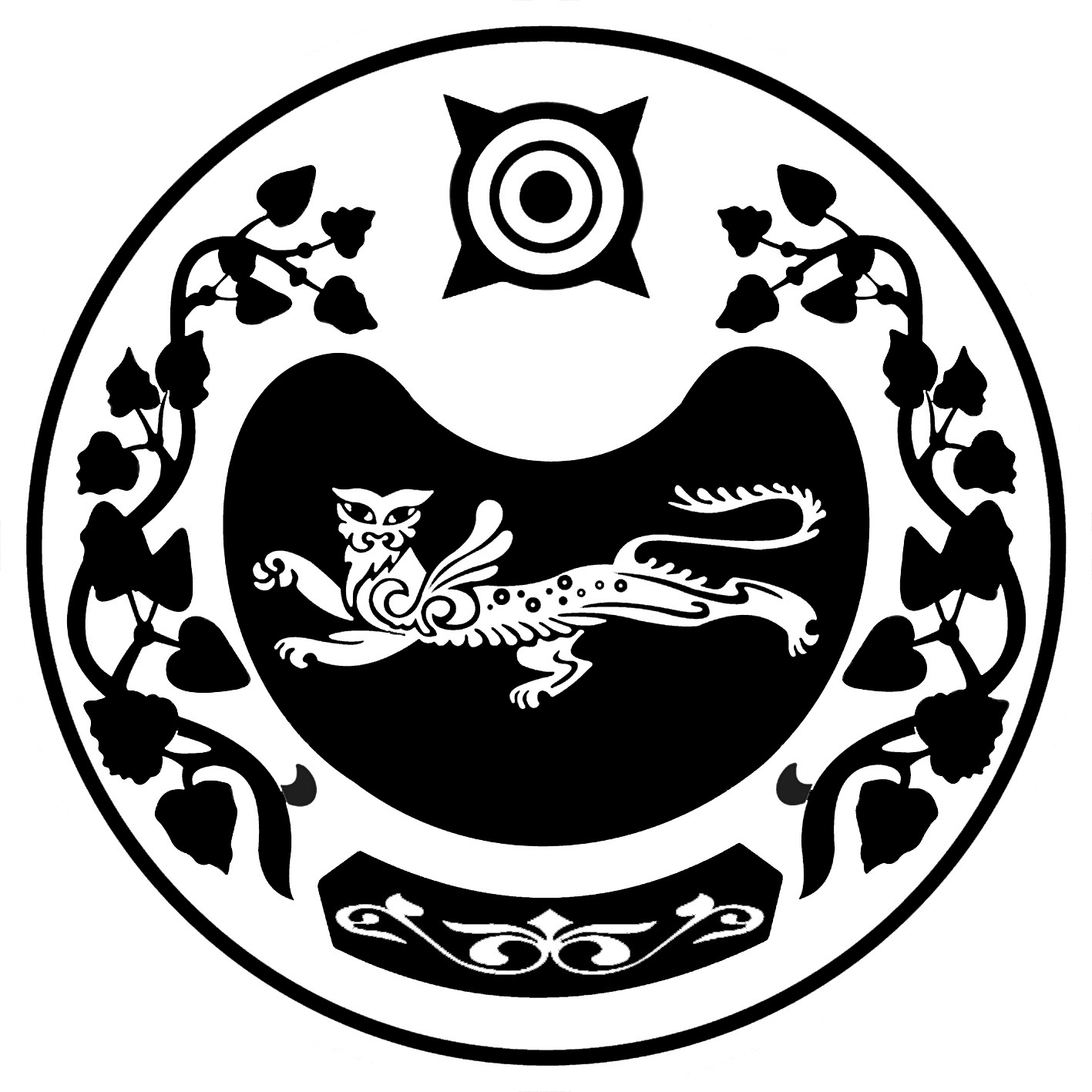 СОВЕТ ДЕПУТАТОВ МУНИЦИПАЛЬНОГО ОБРАЗОВАНИЯ КАЛИНИНСКИЙ  СЕЛЬСОВЕТСуммарная инвентаризационная стоимость объектов налогообложения, умноженная на коэффициент-дефляторСтавка налога1.До 300 000 рублей (включительно)0, 1 %2. Свыше 300 000 рублей до 500 000 рублей (включительно):2.1жилые дома, квартиры, комнаты, дачи, доли в праве общей совместной собственности на указанное имущество0, 2 %2.2гаражи и иные строения, помещения и сооружения, доли в праве общей совместной собственности на указанное имущество0, 3 %3.Свыше 500 000рублей:3.1жилые дома, квартиры, комнаты, дачи, доли в праве общей совместной собственности на указанное имущество1,0 %3.2гаражи и иные строения, помещения и сооружения, доли в праве общей совместной собственности на указанное имущество2,0 %